The Teddy Bear Rescue Fund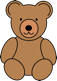 1 Main StreetAnyville, NY 10123January 2, 2023Thank you very much for your much needed donation of $ to our important cause. Contributions such as yours play a vital and irreplaceable role in helping our organization thrive in these uncertain times. Please know that your kindness and thoughtfulness is much appreciated by our Board of Directors as well as our entire staff. Of course, the work of the Teddy Bear Rescue Fund never ends. Our existence must depend on a steady stream of gifts from exemplary donors such as yourself. To make your donations as easy as possible, our staff has created a number of options. Please feel free to contact one of our trained specialists to discuss these exciting new programs.Sincerely,Thelma Louise McGillicuddyPresident and CEO